Башkортостан РеспубликаhыБəлəбəй районы муниципаль районыныӊМаксим – Горький ауыл советыауылбиләмәhе хакимиәте.Горький ис. ПУЙ ауылы, Бакса урамы,  3Тел.2-07-40 , факс: 2-08-98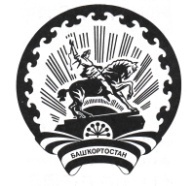 Республика БашкортостанАдминистрация сельского поселения Максим – Горьковский сельсовет муниципального района Белебеевский район 452014, с. ЦУП им. М.Горького, ул. Садовая, д. 3Тел. 2-07-40, факс: 2-08-98КАРАРПОСТАНОВЛЕНИЕ07 февраль 2019 й.№ 2407 февраля 2019 г.О присвоении адреса объектам адресацииО присвоении адреса объектам адресацииО присвоении адреса объектам адресацииРуководствуясь Федеральным законом от 06.10.2003 №131-ФЗ "Об общих принципах организации местного самоуправления в Российской Федерации", Федеральным законом от 28.12.2013 №443-ФЗ "О федеральной информационной адресной системе и о внесении изменений в Федеральный закон "Об общих принципах организации местного самоуправления в Российской Федерации", Правилами присвоения, изменения и аннулирования адресов, утвержденными Постановлением Правительства Российской Федерации от 19.11.2014 №1221, ПОСТАНОВЛЯЮ:Руководствуясь Федеральным законом от 06.10.2003 №131-ФЗ "Об общих принципах организации местного самоуправления в Российской Федерации", Федеральным законом от 28.12.2013 №443-ФЗ "О федеральной информационной адресной системе и о внесении изменений в Федеральный закон "Об общих принципах организации местного самоуправления в Российской Федерации", Правилами присвоения, изменения и аннулирования адресов, утвержденными Постановлением Правительства Российской Федерации от 19.11.2014 №1221, ПОСТАНОВЛЯЮ:Руководствуясь Федеральным законом от 06.10.2003 №131-ФЗ "Об общих принципах организации местного самоуправления в Российской Федерации", Федеральным законом от 28.12.2013 №443-ФЗ "О федеральной информационной адресной системе и о внесении изменений в Федеральный закон "Об общих принципах организации местного самоуправления в Российской Федерации", Правилами присвоения, изменения и аннулирования адресов, утвержденными Постановлением Правительства Российской Федерации от 19.11.2014 №1221, ПОСТАНОВЛЯЮ:Присвоить следующие адреса:-  земельному участку с кадастровым номером 02:09:060601:757 присвоить адрес: Российская Федерация, Республика Башкортостан, Белебеевский муниципальный район, Сельское поселение Максим-Горьковский сельсовет, село Центральной усадьбы племзавода имени Максима Горького, улица Мира, земельный участок 3/7;- земельному участку с кадастровым номером 02:09:060601:590 присвоить адрес: Российская Федерация, Республика Башкортостан, Белебеевский муниципальный район, Сельское поселение Максим-Горьковский сельсовет, село Центральной усадьбы племзавода имени Максима Горького, улица Мира, земельный участок 4;-  земельному участку с кадастровым номером 02:09:060601:594 присвоить адрес: Российская Федерация, Республика Башкортостан, Белебеевский муниципальный район, Сельское поселение Максим-Горьковский сельсовет, село Центральной усадьбы племзавода имени Максима Горького, улица Мира, земельный участок 4/6;-  земельному участку с кадастровым номером 02:09:060601:606 присвоить адрес: Российская Федерация, Республика Башкортостан, Белебеевский муниципальный район, Сельское поселение Максим-Горьковский сельсовет, село Центральной усадьбы племзавода имени Максима Горького, улица Мира, земельный участок 5;-  земельному участку с кадастровым номером 02:09:060601:523 присвоить адрес: Российская Федерация, Республика Башкортостан, Белебеевский муниципальный район, Сельское поселение Максим-Горьковский сельсовет, село Центральной усадьбы племзавода имени Максима Горького, улица Мира, земельный участок 86;-  земельному участку с кадастровым номером 02:09:060601:573 присвоить адрес: Российская Федерация, Республика Башкортостан, Белебеевский муниципальный район, Сельское поселение Максим-Горьковский сельсовет, село Центральной усадьбы племзавода имени Максима Горького, улица Мира, земельный участок 88;-  земельному участку с кадастровым номером 02:09:060601:576 присвоить адрес: Российская Федерация, Республика Башкортостан, Белебеевский муниципальный район, Сельское поселение Максим-Горьковский сельсовет, село Центральной усадьбы племзавода имени Максима Горького, улица Мира, земельный участок 91;-  земельному участку с кадастровым номером 02:09:060601:582 присвоить адрес: Российская Федерация, Республика Башкортостан, Белебеевский муниципальный район, Сельское поселение Максим-Горьковский сельсовет, село Центральной усадьбы племзавода имени Максима Горького, улица Мира, земельный участок 97;-  земельному участку с кадастровым номером 02:09:060601:583 присвоить адрес: Российская Федерация, Республика Башкортостан, Белебеевский муниципальный район, Сельское поселение Максим-Горьковский сельсовет, село Центральной усадьбы племзавода имени Максима Горького, улица Мира, земельный участок 98;-  земельному участку с кадастровым номером 02:09:060601:546 присвоить адрес: Российская Федерация, Республика Башкортостан, Белебеевский муниципальный район, Сельское поселение Максим-Горьковский сельсовет, село Центральной усадьбы племзавода имени Максима Горького, улица Мира, земельный участок 109;-  земельному участку с кадастровым номером 02:09:060601:548 присвоить адрес: Российская Федерация, Республика Башкортостан, Белебеевский муниципальный район, Сельское поселение Максим-Горьковский сельсовет, село Центральной усадьбы племзавода имени Максима Горького, улица Мира, земельный участок 111;-  земельному участку с кадастровым номером 02:09:060601:551 присвоить адрес: Российская Федерация, Республика Башкортостан, Белебеевский муниципальный район, Сельское поселение Максим-Горьковский сельсовет, село Центральной усадьбы племзавода имени Максима Горького, улица Мира, земельный участок 114;-  земельному участку с кадастровым номером 02:09:060601:622 присвоить адрес: Российская Федерация, Республика Башкортостан, Белебеевский муниципальный район, Сельское поселение Максим-Горьковский сельсовет, село Центральной усадьбы племзавода имени Максима Горького, улица Мира, земельный участок 185;-  земельному участку с кадастровым номером 02:09:060601:624 присвоить адрес: Российская Федерация, Республика Башкортостан, Белебеевский муниципальный район, Сельское поселение Максим-Горьковский сельсовет, село Центральной усадьбы племзавода имени Максима Горького, улица Мира, земельный участок 187;- земельному участку с кадастровым номером 02:09:060601:2 присвоить адрес: Российская Федерация, Республика Башкортостан, Белебеевский муниципальный район, Сельское поселение Максим-Горьковский сельсовет, село Центральной усадьбы племзавода имени Максима Горького, улица Набережная, земельный участок 1/2;- земельному участку с кадастровым номером 02:09:060601:43 присвоить адрес: Российская Федерация, Республика Башкортостан, Белебеевский муниципальный район, Сельское поселение Максим-Горьковский сельсовет, село Центральной усадьбы племзавода имени Максима Горького, улица Набережная, земельный участок  2;- земельному участку с кадастровым номером 02:09:060601:3 присвоить адрес: Российская Федерация, Республика Башкортостан, Белебеевский муниципальный район, Сельское поселение Максим-Горьковский сельсовет, село Центральной усадьбы племзавода имени Максима Горького, улица Набережная, земельный участок 2/1;- земельному участку с кадастровым номером 02:09:060601:42 присвоить адрес: Российская Федерация, Республика Башкортостан, Белебеевский муниципальный район, Сельское поселение Максим-Горьковский сельсовет, село Центральной усадьбы племзавода имени Максима Горького, улица Набережная, земельный участок 3;- земельному участку с кадастровым номером 02:09:060601:5 присвоить адрес: Российская Федерация, Республика Башкортостан, Белебеевский муниципальный район, Сельское поселение Максим-Горьковский сельсовет, село Центральной усадьбы племзавода имени Максима Горького, улица Набережная, земельный участок 3/1;- земельному участку с кадастровым номером 02:09:060601:41 присвоить адрес: Российская Федерация, Республика Башкортостан, Белебеевский муниципальный район, Сельское поселение Максим-Горьковский сельсовет, село Центральной усадьбы племзавода имени Максима Горького, улица Набережная, земельный участок 4;- земельному участку с кадастровым номером 02:09:060601:40 присвоить адрес: Российская Федерация, Республика Башкортостан, Белебеевский муниципальный район, Сельское поселение Максим-Горьковский сельсовет, село Центральной усадьбы племзавода имени Максима Горького, улица Набережная, земельный участок 5;- земельному участку с кадастровым номером 02:09:060601:717 присвоить адрес: Российская Федерация, Республика Башкортостан, Белебеевский муниципальный район, Сельское поселение Максим-Горьковский сельсовет, село Центральной усадьбы племзавода имени Максима Горького, улица Набережная, земельный участок 8;- земельному участку с кадастровым номером 02:09:060601:37 присвоить адрес: Российская Федерация, Республика Башкортостан, Белебеевский муниципальный район, Сельское поселение Максим-Горьковский сельсовет, село Центральной усадьбы племзавода имени Максима Горького, улица Набережная, земельный участок 9;- земельному участку с кадастровым номером 02:09:060601:35 присвоить адрес: Российская Федерация, Республика Башкортостан, Белебеевский муниципальный район, Сельское поселение Максим-Горьковский сельсовет, село Центральной усадьбы племзавода имени Максима Горького, улица Набережная, земельный участок 10;- Земельному участку с кадастровым номером 02:09:060601:19 присвоить адрес: Российская Федерация, Республика Башкортостан, Белебеевский муниципальный район, Сельское поселение Максим-Горьковский сельсовет, село Центральной усадьбы племзавода имени Максима Горького, улица Набережная, земельный участок 11;- земельному участку с кадастровым номером 02:09:060601:21 присвоить адрес: Российская Федерация, Республика Башкортостан, Белебеевский муниципальный район, Сельское поселение Максим-Горьковский сельсовет, село  Центральной усадьбы племзавода имени Максима Горького, улица Набережная, земельный участок 12;- земельному участку с кадастровым номером 02:09:060601:30 присвоить адрес: Российская Федерация, Республика Башкортостан, Белебеевский муниципальный район, Сельское поселение Максим-Горьковский сельсовет, село Центральной усадьбы племзавода имени Максима Горького, улица Набережная, земельный участок 13;- земельному участку с кадастровым номером 02:09:060601:29 присвоить адрес: Российская Федерация, Республика Башкортостан, Белебеевский муниципальный район, Сельское поселение Максим-Горьковский сельсовет, село Центральной усадьбы племзавода имени Максима Горького, улица Набережная, земельный участок 14;- земельному участку с кадастровым номером 02:09:060601:28 присвоить адрес: Российская Федерация, Республика Башкортостан, Белебеевский муниципальный район, Сельское поселение Максим-Горьковский сельсовет, село Центральной усадьбы племзавода имени Максима Горького, улица Набережная, земельный участок 15;- земельному участку с кадастровым номером 02:09:060601:251 присвоить адрес: Российская Федерация, Республика Башкортостан, Белебеевский муниципальный район, Сельское поселение Максим-Горьковский сельсовет, село Центральной усадьбы племзавода имени Максима Горького, улица Первомайская, земельный участок 2/1;- земельному участку с кадастровым номером 02:09:060601:250 присвоить адрес: Российская Федерация, Республика Башкортостан, Белебеевский муниципальный район, Сельское поселение Максим-Горьковский сельсовет, село Центральной усадьбы племзавода имени Максима Горького, улица Первомайская, земельный участок 2/2;- земельному участку с кадастровым номером 02:09:060601:252 присвоить адрес: Российская Федерация, Республика Башкортостан, Белебеевский муниципальный район, Сельское поселение Максим-Горьковский сельсовет, село Центральной усадьбы племзавода имени Максима Горького, улица Первомайская, земельный участок 3/1;- земельному участку с кадастровым номером 02:09:060601:253 присвоить адрес: Российская Федерация, Республика Башкортостан, Белебеевский муниципальный район, Сельское поселение Максим-Горьковский сельсовет, село Центральной усадьбы племзавода имени Максима Горького, улица Первомайская, земельный участок 3/2;- земельному участку с кадастровым номером 02:09:060601:254 присвоить адрес: Российская Федерация, Республика Башкортостан, Белебеевский муниципальный район, Сельское поселение Максим-Горьковский сельсовет, село Центральной усадьбы племзавода имени Максима Горького, улица Первомайская, земельный участок 4/1;- земельному участку с кадастровым номером 02:09:060601:255 присвоить адрес: Российская Федерация, Республика Башкортостан, Белебеевский муниципальный район, Сельское поселение Максим-Горьковский сельсовет, село Центральной усадьбы племзавода имени Максима Горького, улица Первомайская, земельный участок 4/2;- земельному участку с кадастровым номером 02:09:060601:256 присвоить адрес: Российская Федерация, Республика Башкортостан, Белебеевский муниципальный район, Сельское поселение Максим-Горьковский сельсовет, село Центральной усадьбы племзавода имени Максима Горького, улица Первомайская, земельный участок 5/;- земельному участку с кадастровым номером 02:09:060601:238 присвоить адрес: Российская Федерация, Республика Башкортостан, Белебеевский муниципальный район, Сельское поселение Максим-Горьковский сельсовет, село Центральной усадьбы племзавода имени Максима Горького, улица Первомайская, земельный участок 6/1;- земельному участку с кадастровым номером 02:09:060601:239 присвоить адрес: Российская Федерация, Республика Башкортостан, Белебеевский муниципальный район, Сельское поселение Максим-Горьковский сельсовет, село Центральной усадьбы племзавода имени Максима Горького, улица Первомайская, земельный участок 6/2;- земельному участку с кадастровым номером 02:09:060601:240 присвоить адрес: Российская Федерация, Республика Башкортостан, Белебеевский муниципальный район, Сельское поселение Максим-Горьковский сельсовет, село Центральной усадьбы племзавода имени Максима Горького, улица Первомайская, земельный участок 7/1;- земельному участку с кадастровым номером 02:09:060601:241 присвоить адрес: Российская Федерация, Республика Башкортостан, Белебеевский муниципальный район, Сельское поселение Максим-Горьковский сельсовет, село Центральной усадьбы племзавода имени Максима Горького, улица Первомайская, земельный участок 7/2;- земельному участку с кадастровым номером 02:09:060601:242 присвоить адрес: Российская Федерация, Республика Башкортостан, Белебеевский муниципальный район, Сельское поселение Максим-Горьковский сельсовет, село Центральной усадьбы племзавода имени Максима Горького, улица Первомайская, земельный участок 8/1;- земельному участку с кадастровым номером 02:09:060601:213 присвоить адрес: Российская Федерация, Республика Башкортостан, Белебеевский муниципальный район, Сельское поселение Максим-Горьковский сельсовет, село Центральной усадьбы племзавода имени Максима Горького, улица Первомайская, земельный участок 8, 1;- земельному участку с кадастровым номером 02:09:060601:243 присвоить адрес: Российская Федерация, Республика Башкортостан, Белебеевский муниципальный район, Сельское поселение Максим-Горьковский сельсовет, село Центральной усадьбы племзавода имени Максима Горького, улица Первомайская, земельный участок 8/2;- земельному участку с кадастровым номером 02:09:060601:214 присвоить адрес: Российская Федерация, Республика Башкортостан, Белебеевский муниципальный район, Сельское поселение Максим-Горьковский сельсовет, село Центральной усадьбы племзавода имени Максима Горького, улица Первомайская, земельный участок 8;- земельному участку с кадастровым номером 02:09:060601:244 присвоить адрес: Российская Федерация, Республика Башкортостан, Белебеевский муниципальный район, Сельское поселение Максим-Горьковский сельсовет, село Центральной усадьбы племзавода имени Максима Горького, улица Первомайская, земельный участок 9/2;- земельному участку с кадастровым номером 02:09:060601:247 присвоить адрес: Российская Федерация, Республика Башкортостан, Белебеевский муниципальный район, Сельское поселение Максим-Горьковский сельсовет, село Центральной усадьбы племзавода имени Максима Горького, улица Первомайская, земельный участок 10/1;- земельному участку с кадастровым номером 02:09:060601:246 присвоить адрес: Российская Федерация, Республика Башкортостан, Белебеевский муниципальный район, Сельское поселение Максим-Горьковский сельсовет, село Центральной усадьбы племзавода имени Максима Горького, улица Первомайская, земельный участок 10/2;- земельному участку с кадастровым номером 02:09:060601:749 присвоить адрес:  Российская Федерация, Республика Башкортостан, Белебеевский муниципальный район, Сельское поселение Максим-Горьковский сельсовет, село Центральной усадьбы племзавода имени Максима Горького, улица Пролетарская, земельный участок 1/1;- земельному участку с кадастровым номером 02:09:060601:750 присвоить адрес:  Российская Федерация, Республика Башкортостан, Белебеевский муниципальный район, Сельское поселение Максим-Горьковский сельсовет, село Центральной усадьбы племзавода имени Максима Горького, улица Пролетарская, земельный участок 1/2;- земельному участку с кадастровым номером 02:09:060601:697 присвоить адрес:  Российская Федерация, Республика Башкортостан, Белебеевский муниципальный район, Сельское поселение Максим-Горьковский сельсовет, село Центральной усадьбы племзавода имени Максима Горького, улица Пролетарская, земельный участок 2;- земельному участку с кадастровым номером 02:09:060601:748 присвоить адрес:  Российская Федерация, Республика Башкортостан, Белебеевский муниципальный район, Сельское поселение Максим-Горьковский сельсовет, село Центральной усадьбы племзавода имени Максима Горького, улица Пролетарская, земельный участок 3;- земельному участку с кадастровым номером 02:09:060601:61 присвоить адрес:  Российская Федерация, Республика Башкортостан, Белебеевский муниципальный район, Сельское поселение Максим-Горьковский сельсовет, село Центральной усадьбы племзавода имени Максима Горького, улица Пролетарская, земельный участок 3/2;- земельному участку с кадастровым номером 02:09:060601:60 присвоить адрес:  Российская Федерация, Республика Башкортостан, Белебеевский муниципальный район, Сельское поселение Максим-Горьковский сельсовет, село Центральной усадьбы племзавода имени Максима Горького, улица Пролетарская, земельный участок 5;- земельному участку с кадастровым номером 02:09:060601:67 присвоить адрес:  Российская Федерация, Республика Башкортостан, Белебеевский муниципальный район, Сельское поселение Максим-Горьковский сельсовет, село Центральной усадьбы племзавода имени Максима Горького, улица Пролетарская, земельный участок 8;- земельному участку с кадастровым номером 02:09:060601:57 присвоить адрес:  Российская Федерация, Республика Башкортостан, Белебеевский муниципальный район, Сельское поселение Максим-Горьковский сельсовет, село Центральной усадьбы племзавода имени Максима Горького, улица Пролетарская, земельный участок 9;- земельному участку с кадастровым номером 02:09:060601:68 присвоить адрес:  Российская Федерация, Республика Башкортостан, Белебеевский муниципальный район, Сельское поселение Максим-Горьковский сельсовет, село Центральной усадьбы племзавода имени Максима Горького, улица Пролетарская, земельный участок 10;- земельному участку с кадастровым номером 02:09:060601:54 присвоить адрес:  Российская Федерация, Республика Башкортостан, Белебеевский муниципальный район, Сельское поселение Максим-Горьковский сельсовет, село Центральной усадьбы племзавода имени Максима Горького, улица Пролетарская, земельный участок 11;- земельному участку с кадастровым номером 02:09:060601:55 присвоить адрес:  Российская Федерация, Республика Башкортостан, Белебеевский муниципальный район, Сельское поселение Максим-Горьковский сельсовет, село Центральной усадьбы племзавода имени Максима Горького, улица Пролетарская, земельный участок 13;- земельному участку с кадастровым номером 02:09:060601:53 присвоить адрес:  Российская Федерация, Республика Башкортостан, Белебеевский муниципальный район, Сельское поселение Максим-Горьковский сельсовет, село Центральной усадьбы племзавода имени Максима Горького, улица Пролетарская, земельный участок 15/1;- земельному участку с кадастровым номером 02:09:060601:51 присвоить адрес:  Российская Федерация, Республика Башкортостан, Белебеевский муниципальный район, Сельское поселение Максим-Горьковский сельсовет, село Центральной усадьбы племзавода имени Максима Горького, улица Пролетарская, земельный участок 15;- земельному участку с кадастровым номером 02:09:060601:52 присвоить адрес:  Российская Федерация, Республика Башкортостан, Белебеевский муниципальный район, Сельское поселение Максим-Горьковский сельсовет, село Центральной усадьбы племзавода имени Максима Горького, улица Пролетарская, земельный участок 17;Присвоить следующие адреса:-  земельному участку с кадастровым номером 02:09:060601:757 присвоить адрес: Российская Федерация, Республика Башкортостан, Белебеевский муниципальный район, Сельское поселение Максим-Горьковский сельсовет, село Центральной усадьбы племзавода имени Максима Горького, улица Мира, земельный участок 3/7;- земельному участку с кадастровым номером 02:09:060601:590 присвоить адрес: Российская Федерация, Республика Башкортостан, Белебеевский муниципальный район, Сельское поселение Максим-Горьковский сельсовет, село Центральной усадьбы племзавода имени Максима Горького, улица Мира, земельный участок 4;-  земельному участку с кадастровым номером 02:09:060601:594 присвоить адрес: Российская Федерация, Республика Башкортостан, Белебеевский муниципальный район, Сельское поселение Максим-Горьковский сельсовет, село Центральной усадьбы племзавода имени Максима Горького, улица Мира, земельный участок 4/6;-  земельному участку с кадастровым номером 02:09:060601:606 присвоить адрес: Российская Федерация, Республика Башкортостан, Белебеевский муниципальный район, Сельское поселение Максим-Горьковский сельсовет, село Центральной усадьбы племзавода имени Максима Горького, улица Мира, земельный участок 5;-  земельному участку с кадастровым номером 02:09:060601:523 присвоить адрес: Российская Федерация, Республика Башкортостан, Белебеевский муниципальный район, Сельское поселение Максим-Горьковский сельсовет, село Центральной усадьбы племзавода имени Максима Горького, улица Мира, земельный участок 86;-  земельному участку с кадастровым номером 02:09:060601:573 присвоить адрес: Российская Федерация, Республика Башкортостан, Белебеевский муниципальный район, Сельское поселение Максим-Горьковский сельсовет, село Центральной усадьбы племзавода имени Максима Горького, улица Мира, земельный участок 88;-  земельному участку с кадастровым номером 02:09:060601:576 присвоить адрес: Российская Федерация, Республика Башкортостан, Белебеевский муниципальный район, Сельское поселение Максим-Горьковский сельсовет, село Центральной усадьбы племзавода имени Максима Горького, улица Мира, земельный участок 91;-  земельному участку с кадастровым номером 02:09:060601:582 присвоить адрес: Российская Федерация, Республика Башкортостан, Белебеевский муниципальный район, Сельское поселение Максим-Горьковский сельсовет, село Центральной усадьбы племзавода имени Максима Горького, улица Мира, земельный участок 97;-  земельному участку с кадастровым номером 02:09:060601:583 присвоить адрес: Российская Федерация, Республика Башкортостан, Белебеевский муниципальный район, Сельское поселение Максим-Горьковский сельсовет, село Центральной усадьбы племзавода имени Максима Горького, улица Мира, земельный участок 98;-  земельному участку с кадастровым номером 02:09:060601:546 присвоить адрес: Российская Федерация, Республика Башкортостан, Белебеевский муниципальный район, Сельское поселение Максим-Горьковский сельсовет, село Центральной усадьбы племзавода имени Максима Горького, улица Мира, земельный участок 109;-  земельному участку с кадастровым номером 02:09:060601:548 присвоить адрес: Российская Федерация, Республика Башкортостан, Белебеевский муниципальный район, Сельское поселение Максим-Горьковский сельсовет, село Центральной усадьбы племзавода имени Максима Горького, улица Мира, земельный участок 111;-  земельному участку с кадастровым номером 02:09:060601:551 присвоить адрес: Российская Федерация, Республика Башкортостан, Белебеевский муниципальный район, Сельское поселение Максим-Горьковский сельсовет, село Центральной усадьбы племзавода имени Максима Горького, улица Мира, земельный участок 114;-  земельному участку с кадастровым номером 02:09:060601:622 присвоить адрес: Российская Федерация, Республика Башкортостан, Белебеевский муниципальный район, Сельское поселение Максим-Горьковский сельсовет, село Центральной усадьбы племзавода имени Максима Горького, улица Мира, земельный участок 185;-  земельному участку с кадастровым номером 02:09:060601:624 присвоить адрес: Российская Федерация, Республика Башкортостан, Белебеевский муниципальный район, Сельское поселение Максим-Горьковский сельсовет, село Центральной усадьбы племзавода имени Максима Горького, улица Мира, земельный участок 187;- земельному участку с кадастровым номером 02:09:060601:2 присвоить адрес: Российская Федерация, Республика Башкортостан, Белебеевский муниципальный район, Сельское поселение Максим-Горьковский сельсовет, село Центральной усадьбы племзавода имени Максима Горького, улица Набережная, земельный участок 1/2;- земельному участку с кадастровым номером 02:09:060601:43 присвоить адрес: Российская Федерация, Республика Башкортостан, Белебеевский муниципальный район, Сельское поселение Максим-Горьковский сельсовет, село Центральной усадьбы племзавода имени Максима Горького, улица Набережная, земельный участок  2;- земельному участку с кадастровым номером 02:09:060601:3 присвоить адрес: Российская Федерация, Республика Башкортостан, Белебеевский муниципальный район, Сельское поселение Максим-Горьковский сельсовет, село Центральной усадьбы племзавода имени Максима Горького, улица Набережная, земельный участок 2/1;- земельному участку с кадастровым номером 02:09:060601:42 присвоить адрес: Российская Федерация, Республика Башкортостан, Белебеевский муниципальный район, Сельское поселение Максим-Горьковский сельсовет, село Центральной усадьбы племзавода имени Максима Горького, улица Набережная, земельный участок 3;- земельному участку с кадастровым номером 02:09:060601:5 присвоить адрес: Российская Федерация, Республика Башкортостан, Белебеевский муниципальный район, Сельское поселение Максим-Горьковский сельсовет, село Центральной усадьбы племзавода имени Максима Горького, улица Набережная, земельный участок 3/1;- земельному участку с кадастровым номером 02:09:060601:41 присвоить адрес: Российская Федерация, Республика Башкортостан, Белебеевский муниципальный район, Сельское поселение Максим-Горьковский сельсовет, село Центральной усадьбы племзавода имени Максима Горького, улица Набережная, земельный участок 4;- земельному участку с кадастровым номером 02:09:060601:40 присвоить адрес: Российская Федерация, Республика Башкортостан, Белебеевский муниципальный район, Сельское поселение Максим-Горьковский сельсовет, село Центральной усадьбы племзавода имени Максима Горького, улица Набережная, земельный участок 5;- земельному участку с кадастровым номером 02:09:060601:717 присвоить адрес: Российская Федерация, Республика Башкортостан, Белебеевский муниципальный район, Сельское поселение Максим-Горьковский сельсовет, село Центральной усадьбы племзавода имени Максима Горького, улица Набережная, земельный участок 8;- земельному участку с кадастровым номером 02:09:060601:37 присвоить адрес: Российская Федерация, Республика Башкортостан, Белебеевский муниципальный район, Сельское поселение Максим-Горьковский сельсовет, село Центральной усадьбы племзавода имени Максима Горького, улица Набережная, земельный участок 9;- земельному участку с кадастровым номером 02:09:060601:35 присвоить адрес: Российская Федерация, Республика Башкортостан, Белебеевский муниципальный район, Сельское поселение Максим-Горьковский сельсовет, село Центральной усадьбы племзавода имени Максима Горького, улица Набережная, земельный участок 10;- Земельному участку с кадастровым номером 02:09:060601:19 присвоить адрес: Российская Федерация, Республика Башкортостан, Белебеевский муниципальный район, Сельское поселение Максим-Горьковский сельсовет, село Центральной усадьбы племзавода имени Максима Горького, улица Набережная, земельный участок 11;- земельному участку с кадастровым номером 02:09:060601:21 присвоить адрес: Российская Федерация, Республика Башкортостан, Белебеевский муниципальный район, Сельское поселение Максим-Горьковский сельсовет, село  Центральной усадьбы племзавода имени Максима Горького, улица Набережная, земельный участок 12;- земельному участку с кадастровым номером 02:09:060601:30 присвоить адрес: Российская Федерация, Республика Башкортостан, Белебеевский муниципальный район, Сельское поселение Максим-Горьковский сельсовет, село Центральной усадьбы племзавода имени Максима Горького, улица Набережная, земельный участок 13;- земельному участку с кадастровым номером 02:09:060601:29 присвоить адрес: Российская Федерация, Республика Башкортостан, Белебеевский муниципальный район, Сельское поселение Максим-Горьковский сельсовет, село Центральной усадьбы племзавода имени Максима Горького, улица Набережная, земельный участок 14;- земельному участку с кадастровым номером 02:09:060601:28 присвоить адрес: Российская Федерация, Республика Башкортостан, Белебеевский муниципальный район, Сельское поселение Максим-Горьковский сельсовет, село Центральной усадьбы племзавода имени Максима Горького, улица Набережная, земельный участок 15;- земельному участку с кадастровым номером 02:09:060601:251 присвоить адрес: Российская Федерация, Республика Башкортостан, Белебеевский муниципальный район, Сельское поселение Максим-Горьковский сельсовет, село Центральной усадьбы племзавода имени Максима Горького, улица Первомайская, земельный участок 2/1;- земельному участку с кадастровым номером 02:09:060601:250 присвоить адрес: Российская Федерация, Республика Башкортостан, Белебеевский муниципальный район, Сельское поселение Максим-Горьковский сельсовет, село Центральной усадьбы племзавода имени Максима Горького, улица Первомайская, земельный участок 2/2;- земельному участку с кадастровым номером 02:09:060601:252 присвоить адрес: Российская Федерация, Республика Башкортостан, Белебеевский муниципальный район, Сельское поселение Максим-Горьковский сельсовет, село Центральной усадьбы племзавода имени Максима Горького, улица Первомайская, земельный участок 3/1;- земельному участку с кадастровым номером 02:09:060601:253 присвоить адрес: Российская Федерация, Республика Башкортостан, Белебеевский муниципальный район, Сельское поселение Максим-Горьковский сельсовет, село Центральной усадьбы племзавода имени Максима Горького, улица Первомайская, земельный участок 3/2;- земельному участку с кадастровым номером 02:09:060601:254 присвоить адрес: Российская Федерация, Республика Башкортостан, Белебеевский муниципальный район, Сельское поселение Максим-Горьковский сельсовет, село Центральной усадьбы племзавода имени Максима Горького, улица Первомайская, земельный участок 4/1;- земельному участку с кадастровым номером 02:09:060601:255 присвоить адрес: Российская Федерация, Республика Башкортостан, Белебеевский муниципальный район, Сельское поселение Максим-Горьковский сельсовет, село Центральной усадьбы племзавода имени Максима Горького, улица Первомайская, земельный участок 4/2;- земельному участку с кадастровым номером 02:09:060601:256 присвоить адрес: Российская Федерация, Республика Башкортостан, Белебеевский муниципальный район, Сельское поселение Максим-Горьковский сельсовет, село Центральной усадьбы племзавода имени Максима Горького, улица Первомайская, земельный участок 5/;- земельному участку с кадастровым номером 02:09:060601:238 присвоить адрес: Российская Федерация, Республика Башкортостан, Белебеевский муниципальный район, Сельское поселение Максим-Горьковский сельсовет, село Центральной усадьбы племзавода имени Максима Горького, улица Первомайская, земельный участок 6/1;- земельному участку с кадастровым номером 02:09:060601:239 присвоить адрес: Российская Федерация, Республика Башкортостан, Белебеевский муниципальный район, Сельское поселение Максим-Горьковский сельсовет, село Центральной усадьбы племзавода имени Максима Горького, улица Первомайская, земельный участок 6/2;- земельному участку с кадастровым номером 02:09:060601:240 присвоить адрес: Российская Федерация, Республика Башкортостан, Белебеевский муниципальный район, Сельское поселение Максим-Горьковский сельсовет, село Центральной усадьбы племзавода имени Максима Горького, улица Первомайская, земельный участок 7/1;- земельному участку с кадастровым номером 02:09:060601:241 присвоить адрес: Российская Федерация, Республика Башкортостан, Белебеевский муниципальный район, Сельское поселение Максим-Горьковский сельсовет, село Центральной усадьбы племзавода имени Максима Горького, улица Первомайская, земельный участок 7/2;- земельному участку с кадастровым номером 02:09:060601:242 присвоить адрес: Российская Федерация, Республика Башкортостан, Белебеевский муниципальный район, Сельское поселение Максим-Горьковский сельсовет, село Центральной усадьбы племзавода имени Максима Горького, улица Первомайская, земельный участок 8/1;- земельному участку с кадастровым номером 02:09:060601:213 присвоить адрес: Российская Федерация, Республика Башкортостан, Белебеевский муниципальный район, Сельское поселение Максим-Горьковский сельсовет, село Центральной усадьбы племзавода имени Максима Горького, улица Первомайская, земельный участок 8, 1;- земельному участку с кадастровым номером 02:09:060601:243 присвоить адрес: Российская Федерация, Республика Башкортостан, Белебеевский муниципальный район, Сельское поселение Максим-Горьковский сельсовет, село Центральной усадьбы племзавода имени Максима Горького, улица Первомайская, земельный участок 8/2;- земельному участку с кадастровым номером 02:09:060601:214 присвоить адрес: Российская Федерация, Республика Башкортостан, Белебеевский муниципальный район, Сельское поселение Максим-Горьковский сельсовет, село Центральной усадьбы племзавода имени Максима Горького, улица Первомайская, земельный участок 8;- земельному участку с кадастровым номером 02:09:060601:244 присвоить адрес: Российская Федерация, Республика Башкортостан, Белебеевский муниципальный район, Сельское поселение Максим-Горьковский сельсовет, село Центральной усадьбы племзавода имени Максима Горького, улица Первомайская, земельный участок 9/2;- земельному участку с кадастровым номером 02:09:060601:247 присвоить адрес: Российская Федерация, Республика Башкортостан, Белебеевский муниципальный район, Сельское поселение Максим-Горьковский сельсовет, село Центральной усадьбы племзавода имени Максима Горького, улица Первомайская, земельный участок 10/1;- земельному участку с кадастровым номером 02:09:060601:246 присвоить адрес: Российская Федерация, Республика Башкортостан, Белебеевский муниципальный район, Сельское поселение Максим-Горьковский сельсовет, село Центральной усадьбы племзавода имени Максима Горького, улица Первомайская, земельный участок 10/2;- земельному участку с кадастровым номером 02:09:060601:749 присвоить адрес:  Российская Федерация, Республика Башкортостан, Белебеевский муниципальный район, Сельское поселение Максим-Горьковский сельсовет, село Центральной усадьбы племзавода имени Максима Горького, улица Пролетарская, земельный участок 1/1;- земельному участку с кадастровым номером 02:09:060601:750 присвоить адрес:  Российская Федерация, Республика Башкортостан, Белебеевский муниципальный район, Сельское поселение Максим-Горьковский сельсовет, село Центральной усадьбы племзавода имени Максима Горького, улица Пролетарская, земельный участок 1/2;- земельному участку с кадастровым номером 02:09:060601:697 присвоить адрес:  Российская Федерация, Республика Башкортостан, Белебеевский муниципальный район, Сельское поселение Максим-Горьковский сельсовет, село Центральной усадьбы племзавода имени Максима Горького, улица Пролетарская, земельный участок 2;- земельному участку с кадастровым номером 02:09:060601:748 присвоить адрес:  Российская Федерация, Республика Башкортостан, Белебеевский муниципальный район, Сельское поселение Максим-Горьковский сельсовет, село Центральной усадьбы племзавода имени Максима Горького, улица Пролетарская, земельный участок 3;- земельному участку с кадастровым номером 02:09:060601:61 присвоить адрес:  Российская Федерация, Республика Башкортостан, Белебеевский муниципальный район, Сельское поселение Максим-Горьковский сельсовет, село Центральной усадьбы племзавода имени Максима Горького, улица Пролетарская, земельный участок 3/2;- земельному участку с кадастровым номером 02:09:060601:60 присвоить адрес:  Российская Федерация, Республика Башкортостан, Белебеевский муниципальный район, Сельское поселение Максим-Горьковский сельсовет, село Центральной усадьбы племзавода имени Максима Горького, улица Пролетарская, земельный участок 5;- земельному участку с кадастровым номером 02:09:060601:67 присвоить адрес:  Российская Федерация, Республика Башкортостан, Белебеевский муниципальный район, Сельское поселение Максим-Горьковский сельсовет, село Центральной усадьбы племзавода имени Максима Горького, улица Пролетарская, земельный участок 8;- земельному участку с кадастровым номером 02:09:060601:57 присвоить адрес:  Российская Федерация, Республика Башкортостан, Белебеевский муниципальный район, Сельское поселение Максим-Горьковский сельсовет, село Центральной усадьбы племзавода имени Максима Горького, улица Пролетарская, земельный участок 9;- земельному участку с кадастровым номером 02:09:060601:68 присвоить адрес:  Российская Федерация, Республика Башкортостан, Белебеевский муниципальный район, Сельское поселение Максим-Горьковский сельсовет, село Центральной усадьбы племзавода имени Максима Горького, улица Пролетарская, земельный участок 10;- земельному участку с кадастровым номером 02:09:060601:54 присвоить адрес:  Российская Федерация, Республика Башкортостан, Белебеевский муниципальный район, Сельское поселение Максим-Горьковский сельсовет, село Центральной усадьбы племзавода имени Максима Горького, улица Пролетарская, земельный участок 11;- земельному участку с кадастровым номером 02:09:060601:55 присвоить адрес:  Российская Федерация, Республика Башкортостан, Белебеевский муниципальный район, Сельское поселение Максим-Горьковский сельсовет, село Центральной усадьбы племзавода имени Максима Горького, улица Пролетарская, земельный участок 13;- земельному участку с кадастровым номером 02:09:060601:53 присвоить адрес:  Российская Федерация, Республика Башкортостан, Белебеевский муниципальный район, Сельское поселение Максим-Горьковский сельсовет, село Центральной усадьбы племзавода имени Максима Горького, улица Пролетарская, земельный участок 15/1;- земельному участку с кадастровым номером 02:09:060601:51 присвоить адрес:  Российская Федерация, Республика Башкортостан, Белебеевский муниципальный район, Сельское поселение Максим-Горьковский сельсовет, село Центральной усадьбы племзавода имени Максима Горького, улица Пролетарская, земельный участок 15;- земельному участку с кадастровым номером 02:09:060601:52 присвоить адрес:  Российская Федерация, Республика Башкортостан, Белебеевский муниципальный район, Сельское поселение Максим-Горьковский сельсовет, село Центральной усадьбы племзавода имени Максима Горького, улица Пролетарская, земельный участок 17;Присвоить следующие адреса:-  земельному участку с кадастровым номером 02:09:060601:757 присвоить адрес: Российская Федерация, Республика Башкортостан, Белебеевский муниципальный район, Сельское поселение Максим-Горьковский сельсовет, село Центральной усадьбы племзавода имени Максима Горького, улица Мира, земельный участок 3/7;- земельному участку с кадастровым номером 02:09:060601:590 присвоить адрес: Российская Федерация, Республика Башкортостан, Белебеевский муниципальный район, Сельское поселение Максим-Горьковский сельсовет, село Центральной усадьбы племзавода имени Максима Горького, улица Мира, земельный участок 4;-  земельному участку с кадастровым номером 02:09:060601:594 присвоить адрес: Российская Федерация, Республика Башкортостан, Белебеевский муниципальный район, Сельское поселение Максим-Горьковский сельсовет, село Центральной усадьбы племзавода имени Максима Горького, улица Мира, земельный участок 4/6;-  земельному участку с кадастровым номером 02:09:060601:606 присвоить адрес: Российская Федерация, Республика Башкортостан, Белебеевский муниципальный район, Сельское поселение Максим-Горьковский сельсовет, село Центральной усадьбы племзавода имени Максима Горького, улица Мира, земельный участок 5;-  земельному участку с кадастровым номером 02:09:060601:523 присвоить адрес: Российская Федерация, Республика Башкортостан, Белебеевский муниципальный район, Сельское поселение Максим-Горьковский сельсовет, село Центральной усадьбы племзавода имени Максима Горького, улица Мира, земельный участок 86;-  земельному участку с кадастровым номером 02:09:060601:573 присвоить адрес: Российская Федерация, Республика Башкортостан, Белебеевский муниципальный район, Сельское поселение Максим-Горьковский сельсовет, село Центральной усадьбы племзавода имени Максима Горького, улица Мира, земельный участок 88;-  земельному участку с кадастровым номером 02:09:060601:576 присвоить адрес: Российская Федерация, Республика Башкортостан, Белебеевский муниципальный район, Сельское поселение Максим-Горьковский сельсовет, село Центральной усадьбы племзавода имени Максима Горького, улица Мира, земельный участок 91;-  земельному участку с кадастровым номером 02:09:060601:582 присвоить адрес: Российская Федерация, Республика Башкортостан, Белебеевский муниципальный район, Сельское поселение Максим-Горьковский сельсовет, село Центральной усадьбы племзавода имени Максима Горького, улица Мира, земельный участок 97;-  земельному участку с кадастровым номером 02:09:060601:583 присвоить адрес: Российская Федерация, Республика Башкортостан, Белебеевский муниципальный район, Сельское поселение Максим-Горьковский сельсовет, село Центральной усадьбы племзавода имени Максима Горького, улица Мира, земельный участок 98;-  земельному участку с кадастровым номером 02:09:060601:546 присвоить адрес: Российская Федерация, Республика Башкортостан, Белебеевский муниципальный район, Сельское поселение Максим-Горьковский сельсовет, село Центральной усадьбы племзавода имени Максима Горького, улица Мира, земельный участок 109;-  земельному участку с кадастровым номером 02:09:060601:548 присвоить адрес: Российская Федерация, Республика Башкортостан, Белебеевский муниципальный район, Сельское поселение Максим-Горьковский сельсовет, село Центральной усадьбы племзавода имени Максима Горького, улица Мира, земельный участок 111;-  земельному участку с кадастровым номером 02:09:060601:551 присвоить адрес: Российская Федерация, Республика Башкортостан, Белебеевский муниципальный район, Сельское поселение Максим-Горьковский сельсовет, село Центральной усадьбы племзавода имени Максима Горького, улица Мира, земельный участок 114;-  земельному участку с кадастровым номером 02:09:060601:622 присвоить адрес: Российская Федерация, Республика Башкортостан, Белебеевский муниципальный район, Сельское поселение Максим-Горьковский сельсовет, село Центральной усадьбы племзавода имени Максима Горького, улица Мира, земельный участок 185;-  земельному участку с кадастровым номером 02:09:060601:624 присвоить адрес: Российская Федерация, Республика Башкортостан, Белебеевский муниципальный район, Сельское поселение Максим-Горьковский сельсовет, село Центральной усадьбы племзавода имени Максима Горького, улица Мира, земельный участок 187;- земельному участку с кадастровым номером 02:09:060601:2 присвоить адрес: Российская Федерация, Республика Башкортостан, Белебеевский муниципальный район, Сельское поселение Максим-Горьковский сельсовет, село Центральной усадьбы племзавода имени Максима Горького, улица Набережная, земельный участок 1/2;- земельному участку с кадастровым номером 02:09:060601:43 присвоить адрес: Российская Федерация, Республика Башкортостан, Белебеевский муниципальный район, Сельское поселение Максим-Горьковский сельсовет, село Центральной усадьбы племзавода имени Максима Горького, улица Набережная, земельный участок  2;- земельному участку с кадастровым номером 02:09:060601:3 присвоить адрес: Российская Федерация, Республика Башкортостан, Белебеевский муниципальный район, Сельское поселение Максим-Горьковский сельсовет, село Центральной усадьбы племзавода имени Максима Горького, улица Набережная, земельный участок 2/1;- земельному участку с кадастровым номером 02:09:060601:42 присвоить адрес: Российская Федерация, Республика Башкортостан, Белебеевский муниципальный район, Сельское поселение Максим-Горьковский сельсовет, село Центральной усадьбы племзавода имени Максима Горького, улица Набережная, земельный участок 3;- земельному участку с кадастровым номером 02:09:060601:5 присвоить адрес: Российская Федерация, Республика Башкортостан, Белебеевский муниципальный район, Сельское поселение Максим-Горьковский сельсовет, село Центральной усадьбы племзавода имени Максима Горького, улица Набережная, земельный участок 3/1;- земельному участку с кадастровым номером 02:09:060601:41 присвоить адрес: Российская Федерация, Республика Башкортостан, Белебеевский муниципальный район, Сельское поселение Максим-Горьковский сельсовет, село Центральной усадьбы племзавода имени Максима Горького, улица Набережная, земельный участок 4;- земельному участку с кадастровым номером 02:09:060601:40 присвоить адрес: Российская Федерация, Республика Башкортостан, Белебеевский муниципальный район, Сельское поселение Максим-Горьковский сельсовет, село Центральной усадьбы племзавода имени Максима Горького, улица Набережная, земельный участок 5;- земельному участку с кадастровым номером 02:09:060601:717 присвоить адрес: Российская Федерация, Республика Башкортостан, Белебеевский муниципальный район, Сельское поселение Максим-Горьковский сельсовет, село Центральной усадьбы племзавода имени Максима Горького, улица Набережная, земельный участок 8;- земельному участку с кадастровым номером 02:09:060601:37 присвоить адрес: Российская Федерация, Республика Башкортостан, Белебеевский муниципальный район, Сельское поселение Максим-Горьковский сельсовет, село Центральной усадьбы племзавода имени Максима Горького, улица Набережная, земельный участок 9;- земельному участку с кадастровым номером 02:09:060601:35 присвоить адрес: Российская Федерация, Республика Башкортостан, Белебеевский муниципальный район, Сельское поселение Максим-Горьковский сельсовет, село Центральной усадьбы племзавода имени Максима Горького, улица Набережная, земельный участок 10;- Земельному участку с кадастровым номером 02:09:060601:19 присвоить адрес: Российская Федерация, Республика Башкортостан, Белебеевский муниципальный район, Сельское поселение Максим-Горьковский сельсовет, село Центральной усадьбы племзавода имени Максима Горького, улица Набережная, земельный участок 11;- земельному участку с кадастровым номером 02:09:060601:21 присвоить адрес: Российская Федерация, Республика Башкортостан, Белебеевский муниципальный район, Сельское поселение Максим-Горьковский сельсовет, село  Центральной усадьбы племзавода имени Максима Горького, улица Набережная, земельный участок 12;- земельному участку с кадастровым номером 02:09:060601:30 присвоить адрес: Российская Федерация, Республика Башкортостан, Белебеевский муниципальный район, Сельское поселение Максим-Горьковский сельсовет, село Центральной усадьбы племзавода имени Максима Горького, улица Набережная, земельный участок 13;- земельному участку с кадастровым номером 02:09:060601:29 присвоить адрес: Российская Федерация, Республика Башкортостан, Белебеевский муниципальный район, Сельское поселение Максим-Горьковский сельсовет, село Центральной усадьбы племзавода имени Максима Горького, улица Набережная, земельный участок 14;- земельному участку с кадастровым номером 02:09:060601:28 присвоить адрес: Российская Федерация, Республика Башкортостан, Белебеевский муниципальный район, Сельское поселение Максим-Горьковский сельсовет, село Центральной усадьбы племзавода имени Максима Горького, улица Набережная, земельный участок 15;- земельному участку с кадастровым номером 02:09:060601:251 присвоить адрес: Российская Федерация, Республика Башкортостан, Белебеевский муниципальный район, Сельское поселение Максим-Горьковский сельсовет, село Центральной усадьбы племзавода имени Максима Горького, улица Первомайская, земельный участок 2/1;- земельному участку с кадастровым номером 02:09:060601:250 присвоить адрес: Российская Федерация, Республика Башкортостан, Белебеевский муниципальный район, Сельское поселение Максим-Горьковский сельсовет, село Центральной усадьбы племзавода имени Максима Горького, улица Первомайская, земельный участок 2/2;- земельному участку с кадастровым номером 02:09:060601:252 присвоить адрес: Российская Федерация, Республика Башкортостан, Белебеевский муниципальный район, Сельское поселение Максим-Горьковский сельсовет, село Центральной усадьбы племзавода имени Максима Горького, улица Первомайская, земельный участок 3/1;- земельному участку с кадастровым номером 02:09:060601:253 присвоить адрес: Российская Федерация, Республика Башкортостан, Белебеевский муниципальный район, Сельское поселение Максим-Горьковский сельсовет, село Центральной усадьбы племзавода имени Максима Горького, улица Первомайская, земельный участок 3/2;- земельному участку с кадастровым номером 02:09:060601:254 присвоить адрес: Российская Федерация, Республика Башкортостан, Белебеевский муниципальный район, Сельское поселение Максим-Горьковский сельсовет, село Центральной усадьбы племзавода имени Максима Горького, улица Первомайская, земельный участок 4/1;- земельному участку с кадастровым номером 02:09:060601:255 присвоить адрес: Российская Федерация, Республика Башкортостан, Белебеевский муниципальный район, Сельское поселение Максим-Горьковский сельсовет, село Центральной усадьбы племзавода имени Максима Горького, улица Первомайская, земельный участок 4/2;- земельному участку с кадастровым номером 02:09:060601:256 присвоить адрес: Российская Федерация, Республика Башкортостан, Белебеевский муниципальный район, Сельское поселение Максим-Горьковский сельсовет, село Центральной усадьбы племзавода имени Максима Горького, улица Первомайская, земельный участок 5/;- земельному участку с кадастровым номером 02:09:060601:238 присвоить адрес: Российская Федерация, Республика Башкортостан, Белебеевский муниципальный район, Сельское поселение Максим-Горьковский сельсовет, село Центральной усадьбы племзавода имени Максима Горького, улица Первомайская, земельный участок 6/1;- земельному участку с кадастровым номером 02:09:060601:239 присвоить адрес: Российская Федерация, Республика Башкортостан, Белебеевский муниципальный район, Сельское поселение Максим-Горьковский сельсовет, село Центральной усадьбы племзавода имени Максима Горького, улица Первомайская, земельный участок 6/2;- земельному участку с кадастровым номером 02:09:060601:240 присвоить адрес: Российская Федерация, Республика Башкортостан, Белебеевский муниципальный район, Сельское поселение Максим-Горьковский сельсовет, село Центральной усадьбы племзавода имени Максима Горького, улица Первомайская, земельный участок 7/1;- земельному участку с кадастровым номером 02:09:060601:241 присвоить адрес: Российская Федерация, Республика Башкортостан, Белебеевский муниципальный район, Сельское поселение Максим-Горьковский сельсовет, село Центральной усадьбы племзавода имени Максима Горького, улица Первомайская, земельный участок 7/2;- земельному участку с кадастровым номером 02:09:060601:242 присвоить адрес: Российская Федерация, Республика Башкортостан, Белебеевский муниципальный район, Сельское поселение Максим-Горьковский сельсовет, село Центральной усадьбы племзавода имени Максима Горького, улица Первомайская, земельный участок 8/1;- земельному участку с кадастровым номером 02:09:060601:213 присвоить адрес: Российская Федерация, Республика Башкортостан, Белебеевский муниципальный район, Сельское поселение Максим-Горьковский сельсовет, село Центральной усадьбы племзавода имени Максима Горького, улица Первомайская, земельный участок 8, 1;- земельному участку с кадастровым номером 02:09:060601:243 присвоить адрес: Российская Федерация, Республика Башкортостан, Белебеевский муниципальный район, Сельское поселение Максим-Горьковский сельсовет, село Центральной усадьбы племзавода имени Максима Горького, улица Первомайская, земельный участок 8/2;- земельному участку с кадастровым номером 02:09:060601:214 присвоить адрес: Российская Федерация, Республика Башкортостан, Белебеевский муниципальный район, Сельское поселение Максим-Горьковский сельсовет, село Центральной усадьбы племзавода имени Максима Горького, улица Первомайская, земельный участок 8;- земельному участку с кадастровым номером 02:09:060601:244 присвоить адрес: Российская Федерация, Республика Башкортостан, Белебеевский муниципальный район, Сельское поселение Максим-Горьковский сельсовет, село Центральной усадьбы племзавода имени Максима Горького, улица Первомайская, земельный участок 9/2;- земельному участку с кадастровым номером 02:09:060601:247 присвоить адрес: Российская Федерация, Республика Башкортостан, Белебеевский муниципальный район, Сельское поселение Максим-Горьковский сельсовет, село Центральной усадьбы племзавода имени Максима Горького, улица Первомайская, земельный участок 10/1;- земельному участку с кадастровым номером 02:09:060601:246 присвоить адрес: Российская Федерация, Республика Башкортостан, Белебеевский муниципальный район, Сельское поселение Максим-Горьковский сельсовет, село Центральной усадьбы племзавода имени Максима Горького, улица Первомайская, земельный участок 10/2;- земельному участку с кадастровым номером 02:09:060601:749 присвоить адрес:  Российская Федерация, Республика Башкортостан, Белебеевский муниципальный район, Сельское поселение Максим-Горьковский сельсовет, село Центральной усадьбы племзавода имени Максима Горького, улица Пролетарская, земельный участок 1/1;- земельному участку с кадастровым номером 02:09:060601:750 присвоить адрес:  Российская Федерация, Республика Башкортостан, Белебеевский муниципальный район, Сельское поселение Максим-Горьковский сельсовет, село Центральной усадьбы племзавода имени Максима Горького, улица Пролетарская, земельный участок 1/2;- земельному участку с кадастровым номером 02:09:060601:697 присвоить адрес:  Российская Федерация, Республика Башкортостан, Белебеевский муниципальный район, Сельское поселение Максим-Горьковский сельсовет, село Центральной усадьбы племзавода имени Максима Горького, улица Пролетарская, земельный участок 2;- земельному участку с кадастровым номером 02:09:060601:748 присвоить адрес:  Российская Федерация, Республика Башкортостан, Белебеевский муниципальный район, Сельское поселение Максим-Горьковский сельсовет, село Центральной усадьбы племзавода имени Максима Горького, улица Пролетарская, земельный участок 3;- земельному участку с кадастровым номером 02:09:060601:61 присвоить адрес:  Российская Федерация, Республика Башкортостан, Белебеевский муниципальный район, Сельское поселение Максим-Горьковский сельсовет, село Центральной усадьбы племзавода имени Максима Горького, улица Пролетарская, земельный участок 3/2;- земельному участку с кадастровым номером 02:09:060601:60 присвоить адрес:  Российская Федерация, Республика Башкортостан, Белебеевский муниципальный район, Сельское поселение Максим-Горьковский сельсовет, село Центральной усадьбы племзавода имени Максима Горького, улица Пролетарская, земельный участок 5;- земельному участку с кадастровым номером 02:09:060601:67 присвоить адрес:  Российская Федерация, Республика Башкортостан, Белебеевский муниципальный район, Сельское поселение Максим-Горьковский сельсовет, село Центральной усадьбы племзавода имени Максима Горького, улица Пролетарская, земельный участок 8;- земельному участку с кадастровым номером 02:09:060601:57 присвоить адрес:  Российская Федерация, Республика Башкортостан, Белебеевский муниципальный район, Сельское поселение Максим-Горьковский сельсовет, село Центральной усадьбы племзавода имени Максима Горького, улица Пролетарская, земельный участок 9;- земельному участку с кадастровым номером 02:09:060601:68 присвоить адрес:  Российская Федерация, Республика Башкортостан, Белебеевский муниципальный район, Сельское поселение Максим-Горьковский сельсовет, село Центральной усадьбы племзавода имени Максима Горького, улица Пролетарская, земельный участок 10;- земельному участку с кадастровым номером 02:09:060601:54 присвоить адрес:  Российская Федерация, Республика Башкортостан, Белебеевский муниципальный район, Сельское поселение Максим-Горьковский сельсовет, село Центральной усадьбы племзавода имени Максима Горького, улица Пролетарская, земельный участок 11;- земельному участку с кадастровым номером 02:09:060601:55 присвоить адрес:  Российская Федерация, Республика Башкортостан, Белебеевский муниципальный район, Сельское поселение Максим-Горьковский сельсовет, село Центральной усадьбы племзавода имени Максима Горького, улица Пролетарская, земельный участок 13;- земельному участку с кадастровым номером 02:09:060601:53 присвоить адрес:  Российская Федерация, Республика Башкортостан, Белебеевский муниципальный район, Сельское поселение Максим-Горьковский сельсовет, село Центральной усадьбы племзавода имени Максима Горького, улица Пролетарская, земельный участок 15/1;- земельному участку с кадастровым номером 02:09:060601:51 присвоить адрес:  Российская Федерация, Республика Башкортостан, Белебеевский муниципальный район, Сельское поселение Максим-Горьковский сельсовет, село Центральной усадьбы племзавода имени Максима Горького, улица Пролетарская, земельный участок 15;- земельному участку с кадастровым номером 02:09:060601:52 присвоить адрес:  Российская Федерация, Республика Башкортостан, Белебеевский муниципальный район, Сельское поселение Максим-Горьковский сельсовет, село Центральной усадьбы племзавода имени Максима Горького, улица Пролетарская, земельный участок 17;          2. Контроль за исполнением настоящего постановления оставляю за собой.          2. Контроль за исполнением настоящего постановления оставляю за собой.          2. Контроль за исполнением настоящего постановления оставляю за собой.Глава сельского поселения                                                                   Н.К. КрасильниковаГлава сельского поселения                                                                   Н.К. КрасильниковаГлава сельского поселения                                                                   Н.К. Красильникова